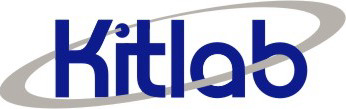 CENTRÍFUGAManual de UsuarioUTILIZARSe utilizan principalmente en la clínica, bioquímica, inmunología, etc., el instrumento se utiliza principalmente en el laboratorio para la precipitación.ESPECIFICACIONES TÉCNICASVelocidad máxima 4000r / minRCF máxima 3040 × gRango tiempo: 0-99 minFuente de alimentación: AC120V, 60 Hz 5A Dimensiones: 465 × 585 × 462mm (L x P x A)Peso : 30 kgEspecificación del rotor consulte a Tabla I  Tabla IEl principio y el carácter de los productos de TrabajoEl equipo tiene controles computarizados, tiene muchas funciones de protección como auto-equilibrio, etc. Explicación del teclado consulte la tabla IITabla II       ROTOR VELOCIDAD / RCF TIEMPO ACC / DEC          Mediante el golpe de teclado:SET: Botón de ajuste▲: Botón Subir                 ▼: Botón Bajar           ENTER: Confirmar el botón Enter RCF: Fuerza centrífuga relativaSHORT: Centrifugado rápido       ACC / DEC: Botón de función / Velocidad de elevaciónSTART: Botón de inicio PUERTA / STOP: Abrir / botón de parada       ROTOR: Número Rotor            VELOCIDAD / RCF: velocidad / Fuerza centrífuga        TIEMPO: Tiempo centrífugadoRequisito del instrumento de instalación1. La mesa debe ser estable2. La electricidad debe ser trifásica con una toma de tierra separada sin fuga.3. El instrumento debe ser colocado en donde no haya campo magnético ni el gas cáustico.Principio de operaciónInstale el rotor: poner en el tubo la muestra con menos del 90% de volument total del tubo. Los tubos deben colocarse en simetría para tener equilibrio. Cierre la puerta.Programe el Número del rotor, la velocidad, la RCF y Tiempo de operación.Ilustración de la configuración de la siguiente manera:Pasos de configuración: Configurar Velocidad: Pulse"SET"→ presione "▲" o "▼", → muestra "3000" → pulse ENTERConfigurar hora: Pulse "SET" → presione "▲" o "▼", → muestra "15" → pulse ENTERConfigurar ACC / DEC: Pulse "SET" → presione "▲" o "▼", → muestra "6" → pulse ENTERPor último la pantalla digital se deberá observar de la siguiente manera:Si pulsa la tecla "START", la centrífuga comenzará a trabajar. (Si necesita detener la Centrífuga cuando esté trabajando, por favor presione el botón "STOP".) La centrifuga se detendrá automáticamente cuando el programa haya terminado. Cuando la velocidad sea cero, puede abrir la puerta y sacar la muestra, posteriormente, apague el equipo.Nota:1. La centrífuga tiene cerradura electrónica. Si no esta conectada a la luz, no se pude abrir la puerta. Si se corta la energía cuando la Centrífuga está trabajando, o por cualquier otra razón, la puerta no se puede abrir, por favor jale el cordón blanco para abrir la puerta.2. No mover la máquina cuando esté trabajando.3. Limpiar el rotor y utilizar aire comprimido si no se uso por mucho tiempo.4. Por favor contactáctenos si tiene algún problema con la centrífuga.Nº de rotorVolumen(Ml x tubo)Velocidad máxima (r / min)15 × 484000Rotor Nº velocidadr / minHora (Min)ACC / DEC1300015613000156